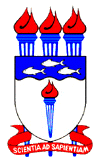 SERVIÇO PÚBLICO FEDERALUNIVERSIDADE FEDERAL DE ALAGOASPRó-REITORIA DE Pesquisa e pós-GRADUAÇÃOTERMO DE COMPROMISSO/ BOLSA DE INICIAÇÃO CIENTÍFICA – PIBIC/CNPq, UFAL e FAPEALPROJETO: _______________________________________________________________ORIENTADOR:____________________________________________________________UNIDADE ACADÊMICA ______________________________BOLSISTA:_______________________________________________________________e-mail __________________________________fones _________________________Eu, _________________________________________________________________, CPF número ________________, declaro conhecer e atender integralmente às exigências e às normas específicas do Edital PIBIC 2014-2015, que rege a concessão de Bolsa de Iniciação Científica do PIBIC CNPq/UFAL/FAPEAL, inclusive da impossibilidade de acúmulo com qualquer outro tipo de bolsa ou manutenção de vinculo empregatício. Declaro que me comprometo a cumpri-las, não podendo, em nenhuma hipótese, delas alegar desconhecimento e também que tenho ciência de que inserir declaração falsa ou diversa da que devia ser escrita incorre em crime de Falsidade Ideológica, de acordo com o Art. 299 do Código Penal Brasileiro.Vigência da bolsa: De 01/08/2014  a  31/07/2015Valor mensal da bolsa: R$ 400,00______________, ____ de______________________de 20______________________________________       ____________________________________Bolsista                                                               Orientador